29 июня 2019 года в ДК «Текстильщик» состоялось самое волнующее и долгожданное событие года - торжественное вручение дипломов выпускникам ГАПОУ «Камышинский политехнический колледж». В этот радостный день разделить с выпускниками праздник пришли преподаватели, приглашенные гости, родственники и друзья. Свои заветные дипломы получили выпускники специальности: «Механизация сельского хозяйства», «Организация обслуживания в общественном питании», «Товароведение и экспертиза качества потребительских товаров»,«Земельно-имущественные отношения», «Электрификация и автоматизация сельского хозяйства», «ТО и ремонт автомобильного транспорта», «Технология продукции общественного питания», «Экономика и бухгалтерский учет», «Банковское дело», «Документационное обеспечение управления и архивоведение», «Монтаж и эксплуатация сантехнических устройств, кондиционирования воздуха и вентиляции», «Информационные системы (по отраслям)»,«Строительство и эксплуатация зданий и сооружений», «Сварщик (электрогазосварочные и газосварочные работы).По традиции церемонию вручения открыл директор колледжа Новицкий А.В. и поздравил всех выпускников со знаменательным событием, пожелал им успехов в дальнейшей профессиональной деятельности, раскрытия талантов и удачи на творческом пути.С теплыми пожеланиями и добрыми напутствиями к выпускникам обратились Зинченко С.В. – глава городского округа – город Камышин, Бачурин Ю.А. – председатель комитета по образованию городского округа – город Камышин  и наши социальные партнеры: Корж М. В. – первый заместитель директора ООО «Кузница», Борисенко И.А. – управляющая дополнительным офисом Волгоградского регионального филиала «Россельхозбанк», Первыми дипломы получили выпускники, окончившие колледж с отличием. В этом году их было 32 человека, а всего заветные дипломы получили 252 выпускника. Лучшие студенты колледжа были отмечены грамотами и благодарностями.Вручение было разбавлено праздничной программой в исполнении наших студентов и творческого объединения «Калейдоскоп». На экране демонстрировались видеоролики о жизни групп и классных руководителей за годы, проведенные в Камышинском политехническом колледже. С теплыми словами к преподавателям и администрации колледжа обратились и родители наших студентов.С добром в душе старайтесь жить,Обиду долго не хранить,Не предавать друзей своих,Ведь трудно в жизни нам без них.Любовь пусть  в сердце не остынет,Пускай удача не покинет,И чуждою жестокость станет,А птица счастья не обманет.Еще хотим мы пожелатьСмелее по земле шагать,Нас всех не забыватьИ добрым словом вспоминать.С праздником и в добрый путь, дорогие выпускники!Пресс-центр колледжа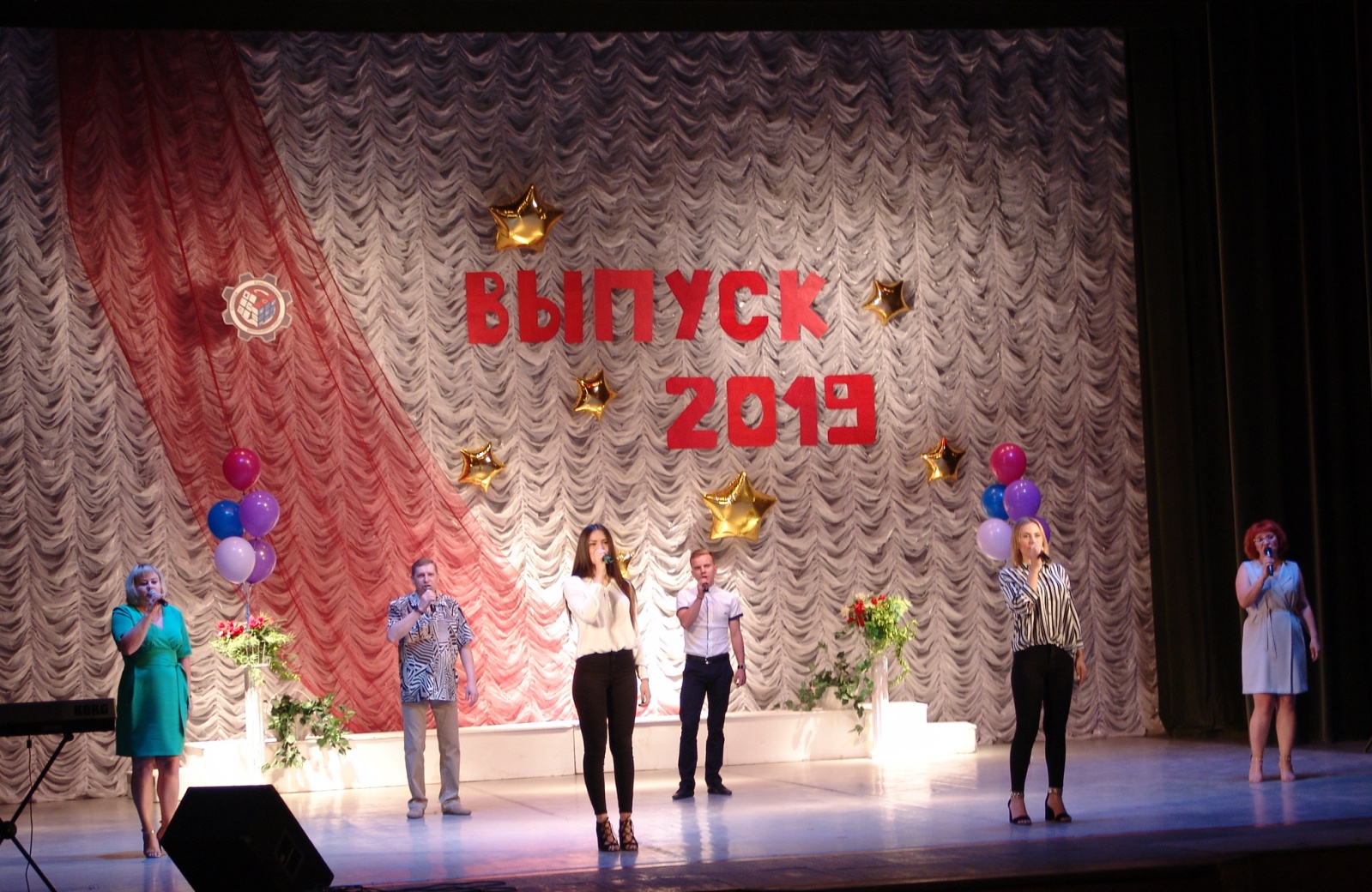 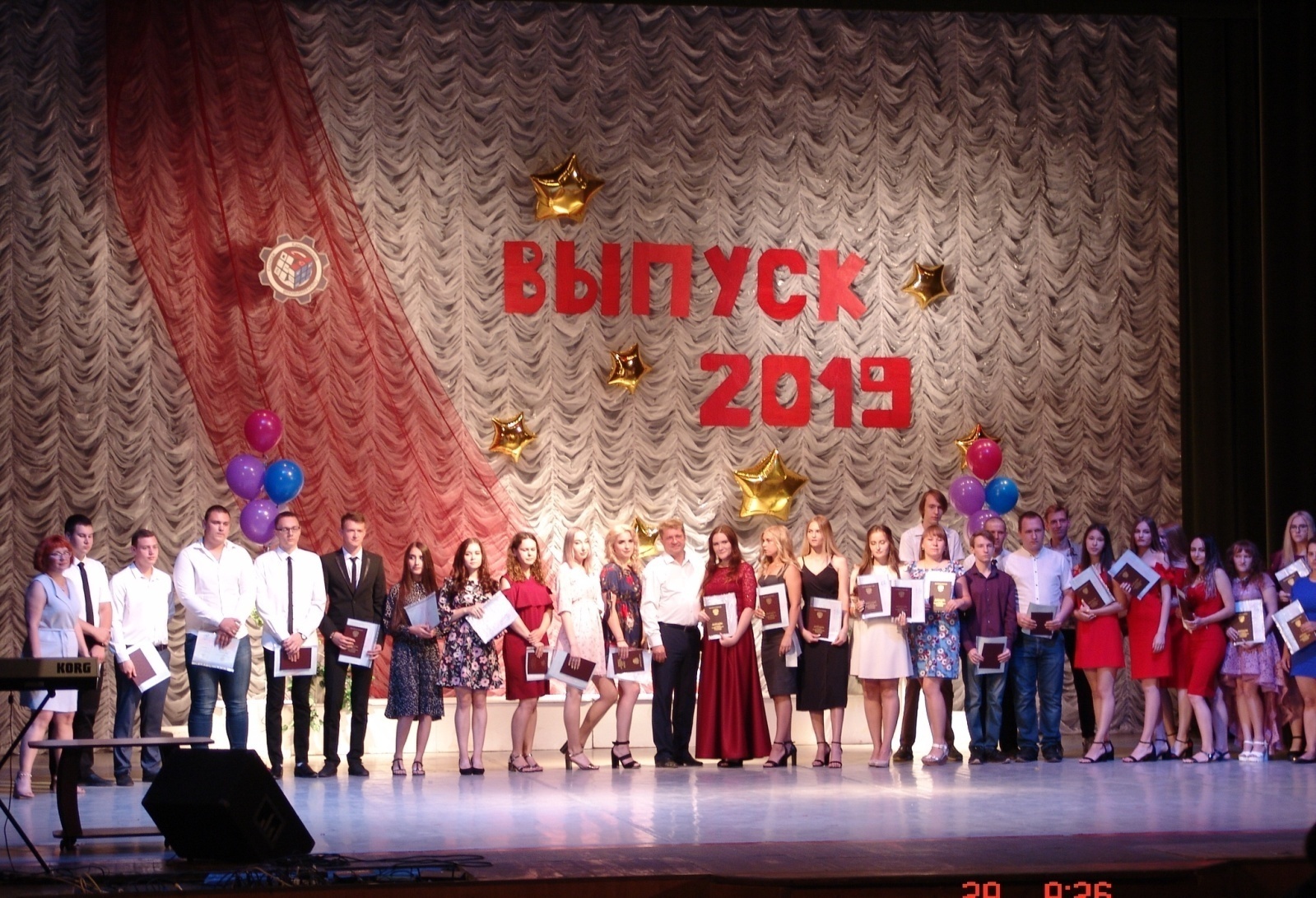 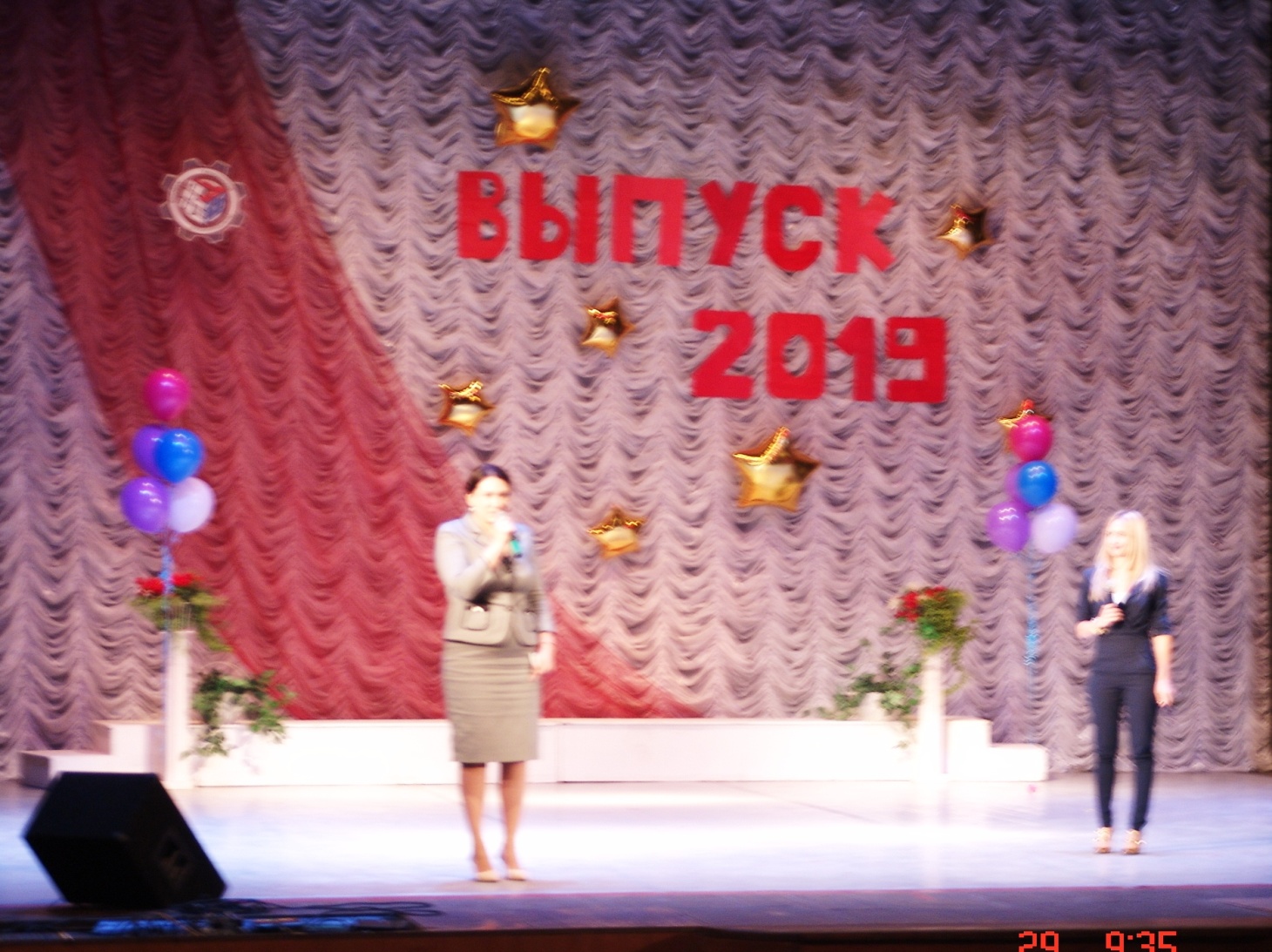 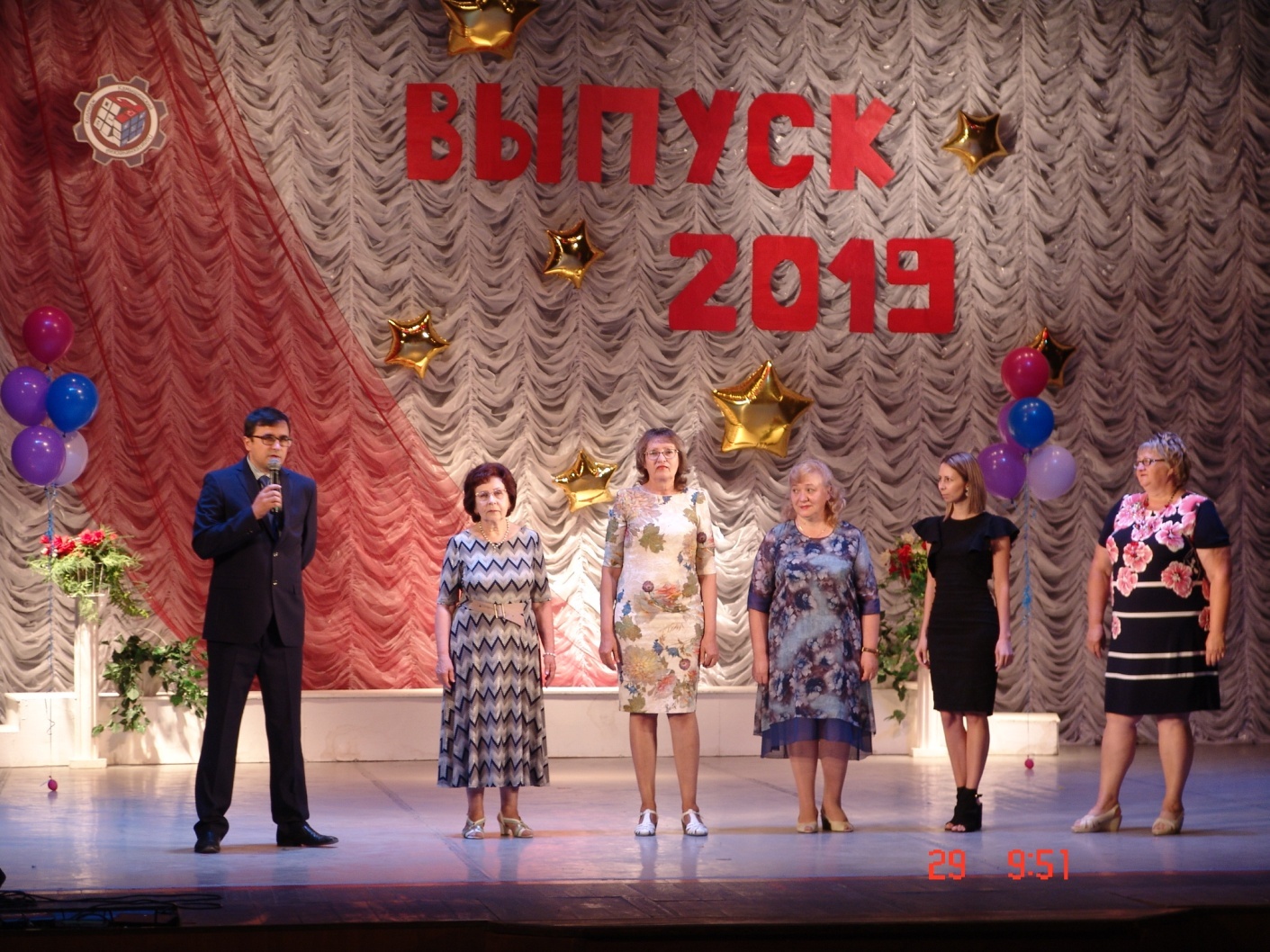 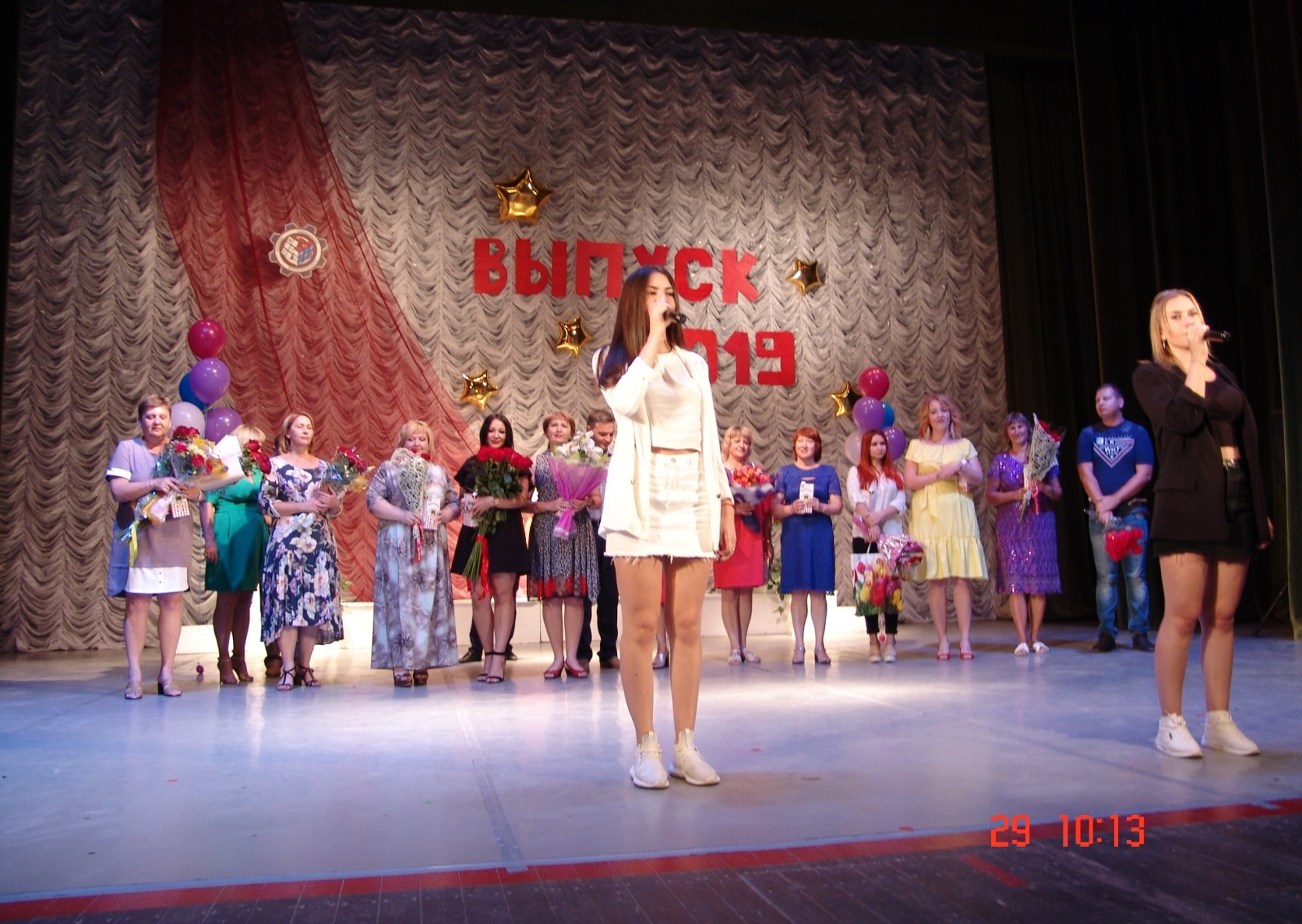 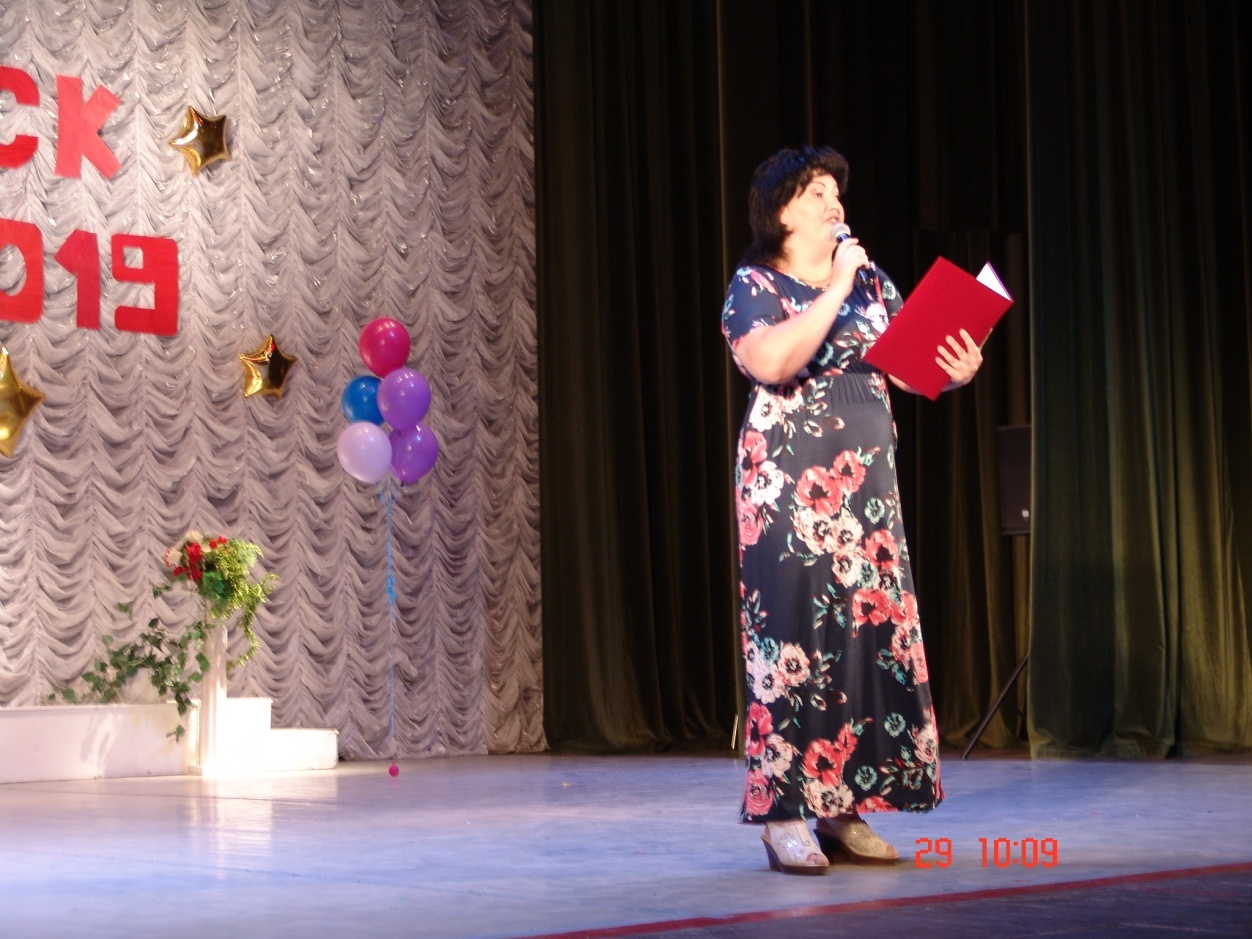 